MENY :MASQUETAPAS-LJUGARN:INEHÅLLER:    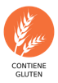 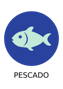 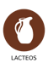 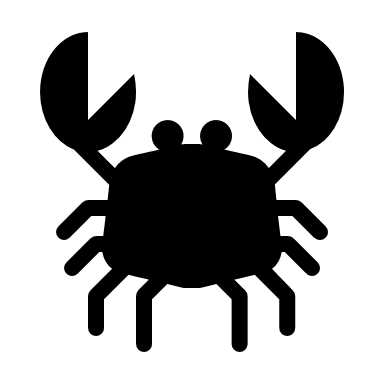 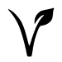 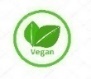 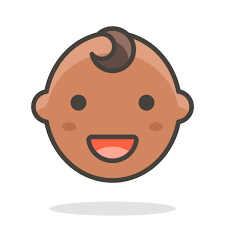 TAPAS-SMÅ RÄTTER:KALLA RÄTTER:Aceitunas verdes 55:-   Spanska oliver / Spanish olivesMelon con jamon 85:-   Melon Med Serrano Skinka / Melon with serrano hamEnsalada de mozarella 85:-   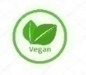 Mozzarella Sallad Med Cocktail Tomater / Mozzarella cheese and tomatoesAlcachofas con jamon 85:- Kronärtskocka Toppad Med Serrano Skinka / Artichokes with serrano hamGazpacho de andaluz 79:- Spansk kallt grönsakssoppaTabla de quesos 115:- 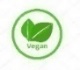  Ost bricka Med Tomat Mermelad / 4 differents cheeses with tomato marmeladTabla de embutidos con queso 149:- Mixade Charkuterier Med Manchego / Mixed hams with manchego cheese VARMA RÄTTER: Pan con ajo 45:- 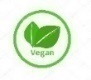  Vitlöksbröd / Garlic breadPan con tomate 59:- Vitlöksbröd Med Krossad Tomat / Garlic bread with smashed tomatoeGambas al pil pil 95:-  (certiferad) Stekta Räkor I Vitlök Och Chili / Shrimps fried in garlic and chiliCalamares con alioli 89:- Friterade Bläckfiskringar Med Alioli / Calamares with alioliTosta de queso de cabra 95:- Chevre ost tostan med karamellicerad lökOrgasmo manchego 85:- Friterad manchego ost med tomat mermelad/fried manchego cheese with tomato mermelad Atun rojo con mojo rojo 125:- 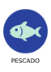 Halstrad Tonfisk Med Mojo sås Och Sallad / Tuna fish with sallad and mojo saucePimientos de padron 79:- Friterade Små Paprikor / Fried padron pepperPatatas mixtas 69:- Friterade Klyftpotatis Med Alioli Och Brava Sås / Fried potatoes with alioli and brava sauceFlanco con chimichurri 95:- Flankstek Med Chimichurri Sås / Flank steak with chimichurri sauceTortilla de patatas 69:- Potatis Omellet Med Brava sås / Potato omelette with brava saucePinchos de pollo 79:- 2st Grillade Kycklingspett Med Sallad Och Alioli / 2 chicken skewer with alioliChampiñones al ajillo 75:- Stekta Champignoner I Vitlök / Mushrooms in garlic marinadeChorizo al vino 79:- Stekt Chorizokorv I Vitvin / Chorizo cooked in wineDelicias de elche 89:-Bacon lindade dadlar med gouda ostAlitas picante 79:-Starka Kycklingvingar / Spicy chicken wingsAlbondigas de la abuela 95:- Mormors Köttbullar I Tomatsås / Meatballs in tomatoe sauceNachos con carne y queso 95:- Nachos Toppad Med Köttfärs, Smält Ost,jalapeño Och Guacamole / Nachos with meat, cheese and guacamoleMinipaella 95:- Spaniens Nationella rätten.Ris med skaldjurs.Langostinos a la plancha 135:- Grillade argentinska jätteräkor som serveras med alioliMinihamburguesa 95:- Minihamburgare gjort av hängmörad högrev från Galicien/Minibuger 100% Quesadillas a la Madrileña 89:-Quesadillas med smällt ost och chorizo/brava såsOBS!Kökets rekommendation (Populära rätter): AVSMAKNINGSMENY 359:- /pers13 olika rätter i avsmakningsmenyn: 3,4,8,10,11,15,19,16,19,20,21,23,25HUVUDRÄTTER:   Entrecote Gallego 399:-Grillad entrecote från Galicien,hängmörad i 40 dagar. tillkommer med pommes och padron paprikor.EFTERRÄTTER: Panqueques  59:- Pankakor Med Grädde Och Jordgubbsylt / Pancakes with cream and strawberryjamCrema catalana 89:- Creme Brulee / Creme bruleeChurros con chocolate 95:- Friterad ”Deg” Med Varm Chocklad / Fried dough with hot chocolateHelado de vainilla 85:- Vaniljglass ,chocklad och jordgubb/ Vanille icecream, chocolate and strawberryKaffe  29:-/ Expresso  35:- /Dubbelexpresso 40:- /Cortado 39:-  /Capuccino 45:-:-              REKOMENDERAS TILL BARN   VEJETARISK  VEGAN  SKALDJURS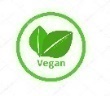        LAKTOS       FISK        GLUTEN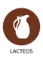 FÖJL OSS OCH TAGGA OSS GÄRNA!!  @masquetapasljugarn             @masquetapas.ljugarn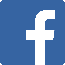 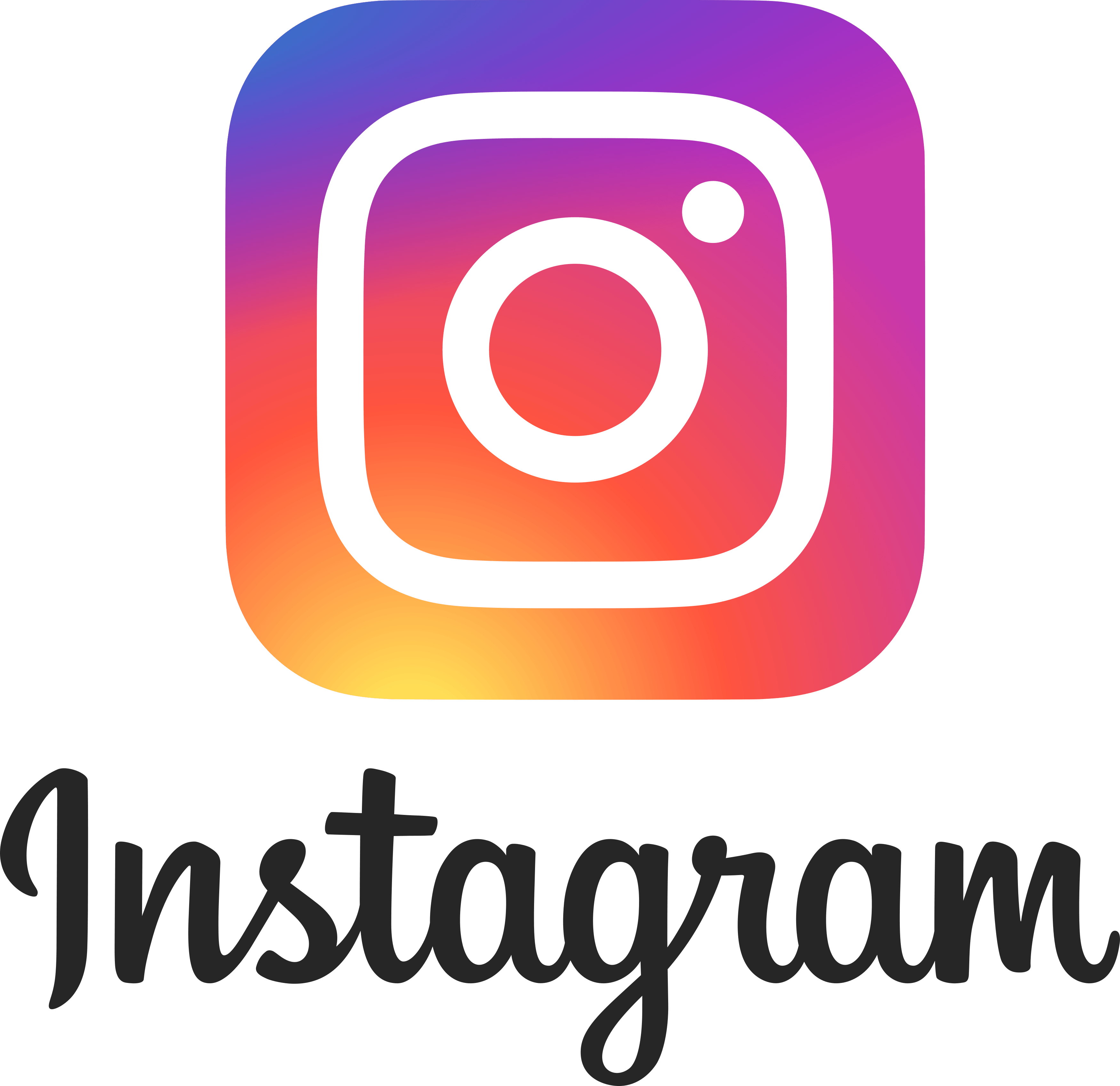 TYCKER DU OM OSS???LÄGG EN FIN KOMMENTÄR PÅ TRIPADVISOR!! 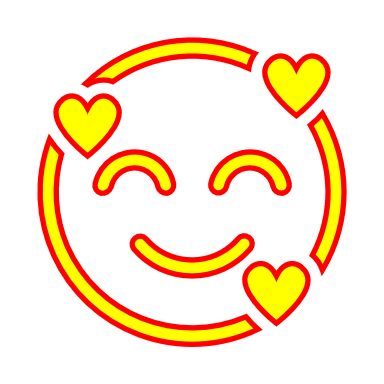  Masquetapas-ljugarn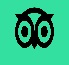 